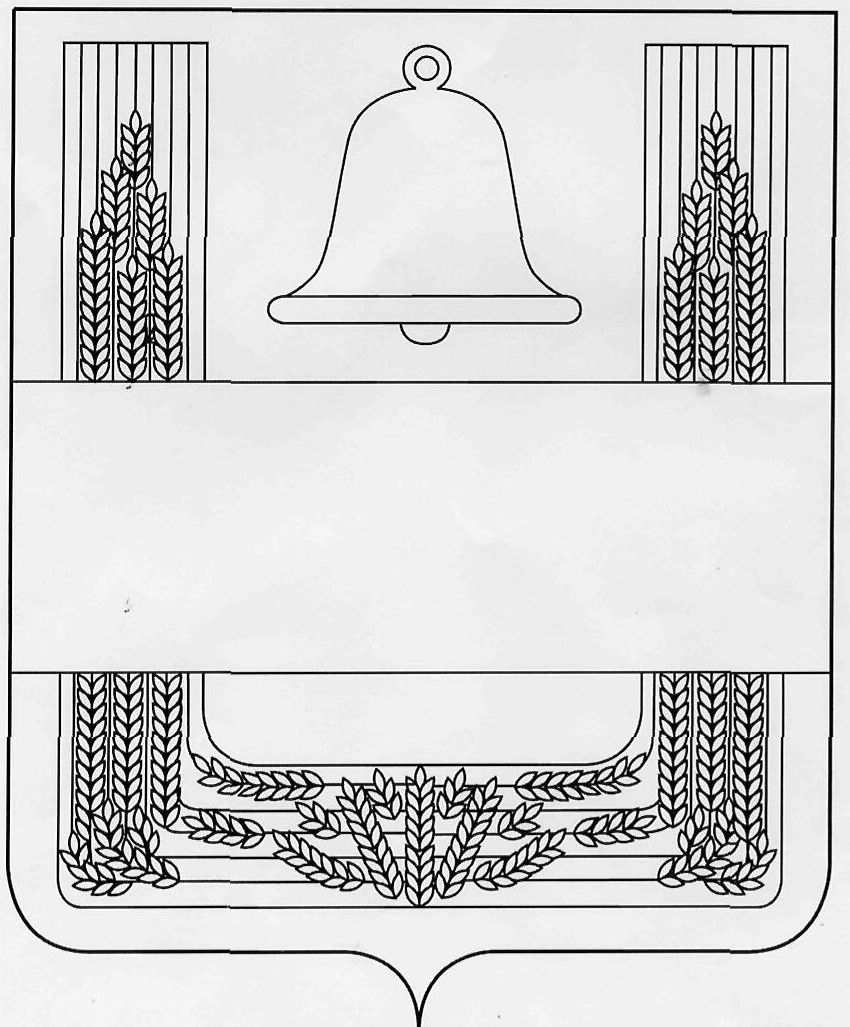 ЛИПЕЦКАЯ ОБЛАСТЬПОСТАНОВЛЕНИЕАДМИНИСТРАЦИИ ХЛЕВЕНСКОГОМУНИЦИПАЛЬНОГО РАЙОНА   02 июля 2021 года                            с. Хлевное                                            № 244Об утверждении  Положения об оценкеналоговых расходов  Хлевенскогомуниципального района В соответствии со статьей 174.3 Бюджетного кодекса Российской Федерации, Федеральным законом от 6 октября 2003 года № 131-ФЗ « Об общих принципах организации местного самоуправления в Российской Федерации», постановлением Правительства Российской Федерации от 22 июня 2019 года № 796 "Об общих требованиях к оценке налоговых расходов субъектов Российской Федерации и муниципальных образований" администрация Хлевенского муниципального районаПОСТАНОВЛЯЕТ:1. Утвердить Положение об оценке  налоговых расходов  Хлевенского муниципального района (приложение № 1,2).2. Настоящее постановление вступает в силу с момента опубликования в районной газете  «Донские вести» и подлежит размещению на официальном сайте администрации района в сети Интернет. Глава администрации района	            М.А.ЛисовО.В.Ушакова2-17-72